Chant d’entrée : ecoute la voix du seigneurÉcoute la voix du Seigneur,Prête l’oreille de ton cœur.Qui que tu sois ton Dieu t’appelle,Qui que tu sois, il est ton PèreR/ Toi qui aimes la vie, Ô Toi qui veux le bonheur,Réponds en fidèle ouvrier de sa très douce volonté.Réponds en fidèle ouvrier de l’Évangile et de sa Paix.Écoute la voix du Seigneur,Prête l’oreille de ton cœur.Tu entendras que Dieu fait grâce,Tu entendras l’Esprit d’audace. R/ Écoute la voix du Seigneur, Prête l’oreille de ton cœur.Tu entendras crier les pauvres,Tu entendras gémir ce monde. R/1ère lecture : Livre du prophète Isaïe (Is 6, 1-2a.3-8)« Qui enverrai-je ? qui sera notre messager ? Et j’ai répondu : « Me voici : envoie-moi ! » Psaume (Ps.137)R/ Je te chante, Seigneur, en présence des angesDe tout mon cœur, Seigneur, je te rends grâce :
tu as entendu les paroles de ma bouche.
Je te chante en présence des anges,
vers ton temple sacré, je me prosterne.Je rends grâce à ton nom pour ton amour et ta vérité,
car tu élèves, au-dessus de tout, ton nom et ta parole.
Le jour où tu répondis à mon appel,
tu fis grandir en mon âme la force.Tous les rois de la terre te rendent grâce
quand ils entendent les paroles de ta bouche.
Ils chantent les chemins du Seigneur :
« Qu’elle est grande, la gloire du Seigneur ! »Ta droite me rend vainqueur.
Le Seigneur fait tout pour moi !
Seigneur, éternel est ton amour :
n’arrête pas l’œuvre de tes mains.2ème lecture : 1ère lettre de saint Paul apôtre aux Corinthiens ( 15, 1-11)Le Christ est mort pour nos péchés conformément aux écritures, et il fut mis au tombeau ; il est ressuscité le troisième jour conformément aux écritures, il est apparu à Pierre, puis aux Douze […]. Voilà ce que nous proclamons, voilà ce que vous croyez.ÉvangileAlléluia. Alléluia.
« Venez à ma suite, dit le Seigneur, et je vous ferai pêcheurs d’hommes. »
Alléluia.Évangile de Jésus Christ selon saint Luc (Lc 5, 1-11)« Désormais, ce sont des hommes que tu prendras. » […] Alors ils ramenèrent les barques sur le rivage et, laissant tout, ils le suivirent.Prière universelle : Notre Père, notre Père, nous te supplions humblement !Prière sur les offrandesAu célébrant qui prononce :
« Priez, frères et sœurs :
Que mon sacrifice, qui est aussi le vôtre,
soit agréable à Dieu le Père tout-puissant. »,l’assemblée répond :
Que le Seigneur reçoive de vos mains ce sacrifice
à la louange et à la gloire de son nom,
pour notre bien et celui de toute l’Église.Communion : recevez le christVoici le Fils aimé du Père,
Don de Dieu pour sauver le monde.
Devant nous il est là, il se fait proche,
Jésus, l’Agneau de Dieu !Recevez le Christ doux et humble, 
Dieu caché en cette hostie.
Bienheureux disciples du Seigneur,
Reposez sur son cœur, apprenez tout de lui.Jésus, jusqu’au bout tu nous aimes,
Tu prends la condition d’esclave.
Roi des rois, tu t’abaisses jusqu’à terre
Pour nous laver les pieds. R/Je crois, mon Dieu, en toi j’espère.
Lave mes pieds et tout mon être : 
De ton cœur, fais jaillir en moi la source,
L’eau vive de l’Esprit. R/Seigneur, tu m’appelles à te suivre.
Viens au secours de ma faiblesse.
En mon cœur, viens, établis ta demeure,
Que brûle ton Amour. R/ 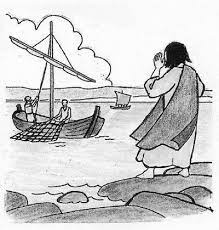 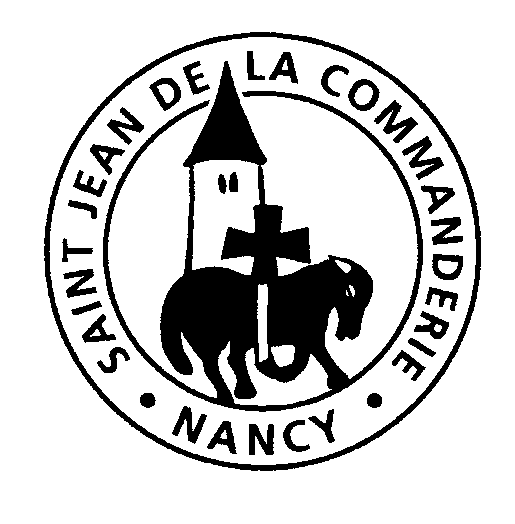 6 février 20225ème dimanche du temps ordinaire - CÉglise Saint-Léon